          КАРАР                                                                                          ПОСТАНОВЛЕНИЕ   от 22.06.2018 г.                                                                                               № ПГ-25О внесении изменений в Постановление главы Актанышского муниципального района от 21.03.2017 № ПГ-6 «О комиссии по координации работы по противодействию коррупции в Актанышском муниципальном районе»В связи с кадровыми перестановками  п о с т а н о в л я ю:1. Внести изменения в Постановление главы Актанышского муниципального района от 21.03.2017 № ПГ-6 «О комиссии по координации работы по противодействию коррупции в Актанышском муниципальном районе» и утвердить новый состав комиссии по координации работы по противодействию коррупции в Актанышском муниципальном районе, согласно приложению №1.2. Постановление Главы Актанышского муниципального района от 19.10.2017 года № ПГ-45 «О внесении изменений в Постановление главы Актанышского муниципального района от 21.03.2017 № ПГ-6 «О комиссии по координации работы по противодействию коррупции в Актанышском муниципальном районе» признать утратившим силу.3. Настоящее постановление вступает в силу со дня его подписания и подлежит официальному опубликованию на портале правовой информации Республики Татарстан по адресу: http://pravo/tatarstan.ru и на официальном сайте Актанышского муниципального района по адресу:  http://aktanysh.tatarstan.ru.4. Контроль за исполнением настоящего постановления оставляю за собой.Исполняющий обязанностиГлавы муниципального района                                                          И.Ш.Бариев М.Р.Салимова3-18-71Приложение №1к постановлению ГлавыАктанышскогомуниципального районаот 22.06.2018 г. № ПГ-25С О С Т А Вкомиссии по координации работы по противодействию коррупции в Актанышском муниципальном районе Республики Татарстан**Все лица, прямо не подчиненные Главе Актанышского муниципального района включаются  в состав комиссии по согласованию.ТАТАРСТАН РЕСПУБЛИКАСЫАКТАНЫШ МУНИЦИПАЛЬ РАЙОН БАШЛЫГЫ423740, Актаныш авылы, Ленин пр.,17 нче йорт. Тел.3-13-44, 3-15-05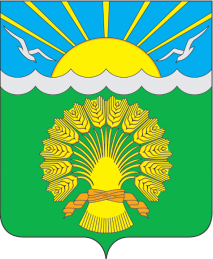 РЕСПУБЛИКА ТАТАРСТАНГЛАВА АКТАНЫШСКОГО МУНИЦИПАЛЬНОГО  РАЙОНА423740, село Актаныш, пр. Ленина,дом 17. Тел. 3-13-44, 3-15-05Бариев И.Ш.- председатель комиссии, исполняющий обязанности  главы Актанышского муниципального районаФаттахов Э.Н.- заместитель председателя комиссии, руководитель исполнительного комитета Актанышского муниципального районаСалимова М.Р.- секретарь комиссии, помощник главы Актанышского муниципального района по вопросам противодействия коррупцииЧлены комиссии:Члены комиссии:Карамов А.С.- руководитель аппарата Совета Актанышского муниципального районаАглетдинова А.М.- заместитель начальника организационного отдела Совета по кадровой работеХайрутдинов И.И.- начальник отдела МВД России по Актанышскому району РТ, подполковник полицииСалимов Д.З.- начальник юридического отдела исполнительного комитета Актанышского муниципального районаБагаутдинова Н.М.- председатель Палаты имущественных и земельных отношений Актанышского муниципального районаЯинова  М.М.- председатель Контрольно-счетной палаты Актанышского муниципального районаКаюмова К.Р.- председатель Финансово-бюджетной палаты Актанышского муниципального районаХаев А.Р.- главный врач ГАУЗ «Актанышская ЦРБ»Вахитов И.Р.- директор МКУ «Управление образования» исполнительного комитета Актанышского муниципального районаУсманов Р.М.- директор филиала  ОАО «Татмедиа» «Актанышский  информационно-редакционный центр» Актанышского муниципального районаЛатипов Н.Н.- директор МБУ «М(Ш) ФООП «ФОРПОСТ» Актанышского муниципального районаХафизова З.З.- председатель Общественного совета Актанышского муниципального районаШакиров З.А.- председатель Актанышского РО ОО «ТРО ВОИ» - «Общество инвалидов РТ»Нурлыев Н.Г.- председатель Актанышского районного Совета ветерановМуртазин Р.Р.- имам – хатиб МРО «Приход №1» Махалля Актанышского мухтасибата ДУМ РТ.